Niveau 3 EXAMEN FINALNom et Prénom : ______________________________Compréhension orale			   											/10Source : Connexions 2, exercice 24 page 60Écoutez le document puis répondez aux questions. Vous entendrez le document deux fois. 1. L’homme qui parle a-t-il toujours vécu en France ?							/1____________________________________________________________________________________________2. À quel âge a-t-il rencontré le racisme ?								/2____________________________________________________________________________________________3. À son avis, de qui vient le racisme ?									/1____________________________________________________________________________________________4. Quelles distinctions ces personnes font-elles ?							/1____________________________________________________________________________________________5. Est-ce que, d’après cet homme, l’école joue bien son rôle ?					/1____________________________________________________________________________________________6. Pourquoi ?													/2________________________________________________________________________________________________________________________________________________________________________________________7. Quelles sont ses deux idées pour combattre le racisme ?						/2________________________________________________________________________________________________________________________________________________________________________________________Compétences linguistiques													         /101. Répondez aux phases suivantes en remplaçant les compléments de lieu avec Y. Soulignez d’abord les compléments à remplacer. Faites attention à la place du Y, au temps de la phrase et à la négation.									/61. Est-ce que tu vas aller à la fête ce soir ? Non, _______________________________________________________________________________2. Est-ce que tu es déjà allé à New York ?Oui, ________________________________________________________________________________3. Tes parents vont à la plage cet été? Non, _______________________________________________________________________________4. Elle ira chez sa mère l’année prochaine ?Non, _______________________________________________________________________________5. Ton argent est sur la table? Oui, ________________________________________________________________________________6. Il veut aller ce soir au concert de Tiesto ?Non, _______________________________________________________________________________2.  Complétez les phrases suivantes avec des verbes à l’impératif (verbes simples / verbes pronominaux / impératifs avec pronom COD ou COI)	.			       /201. Si tu veux être plus belle ce soir, _____________ (aller) au salon et _____________ (se payer) une belle coiffure. _____________ (se maquiller) avec une professionnelle et _____________ (s’habiller) avec une belle robe rouge : cette couleur te va très bien. Ah, et _____________ (ne pas oublier) de mettre les beaux chaussons que je t’ai donné. 2.  Si tu veux que ton mari tombe amoureux à nouveau de toi, _____________ (faire) au début comme si tu ne le voyais pas. _____________ (accepter) de danser avec tes amis, _____________ (montrer à lui) que ce n’est pas le seul homme à qui tu intéresses. _____________ (ne pas être) méchante avec lui, mais _____________ (être) un peu indifférente.3.  S’il te parle, _____________ (regarder) dans les yeux. _____________ (parler) un peu comme si c’était n’importe quel autre ami. Surtout, _____________ (ne pas aller) le chercher s’il ne vient pas vers toi. S’il n’est pas gentil, _____________ (ne pas se fâcher) et _____________ (faire) comme si tu n’étais pas intéressée de perdre ton temps et _____________ (continuer) à t’amuser avec tes amis : vêtue comme tu es, il ne pourra pas être indifférent.4. _____________ (me regarder) dans les yeux. Tu as compris nos indications ? _____________ (promettre à nous) que tu n’iras pas le chercher s’il ne vient pas d’abord te chercher ! _____________ (ne pas se disputer) avec lui s’il est méchant et _____________ (même pas le regarder) s’il fait l’indifférent !3. Faites des comparaisons (verbes / adjectifs / noms)		/71. l’essence / l’électricité	(+ polluant) _____________________________________________________________________________________2. l’avion / le bateau		(+ aller vite)_____________________________________________________________________________________3. l’avion / le bateau		(+ rapide)_____________________________________________________________________________________4. le Sud de la France / le Nord de la France	(- touristique)_____________________________________________________________________________________4. les vacances à la plage / les vacances à la montagne		(= reposant)_____________________________________________________________________________________5. les voisins d’à côté / les voisins d’au-dessus		(= faire du bruit)_____________________________________________________________________________________6. Mexico / Queretaro		(+ habitants)_____________________________________________________________________________________7. Cet examen / le premier examen 		(- grammaire)_____________________________________________________________________________________4. Répondez aux questions en remplaçant les mots soulignés par des pronoms (le, les lui, leur…)	                                                                                                                            /81. Tu parles à ton/ta petit(e) ami(e) de tes anciens amours ?_____________________________________________________________________________________2.  Tu peux regarder dans les yeux les garçons / filles qui te plaisent beaucoup ?_____________________________________________________________________________________3.  Tu demandes rapidement le numéro de téléphone au garçon/ fille qui te plait (et que tu viens de connaître) ?_____________________________________________________________________________________4. Tu prêtes de grandes sommes d’argent à ton/ta petit(e) ami(e) s’il ou elle en a besoin ? _____________________________________________________________________________________5.  Dans une fête, tu invites danser les garçons/filles qui te plaisent vraiment ?_____________________________________________________________________________________6.  Tu dis à tes parents que tu es amoureux/amoureuse lorsque cela t’arrive ?_____________________________________________________________________________________7.  Tu dragues la personne qui plaît à un/une ami(e) lorsque tu vois qu’elle ne s’intéresse pas à ton ami(e) ?_____________________________________________________________________________________8.  Tu dis à tes amis lorsque leur partenaire les trompe ? _____________________________________________________________________________________5. Mettez une annonce au journal pour louer votre appartement : voici le plan.                                                                                                                                                         /8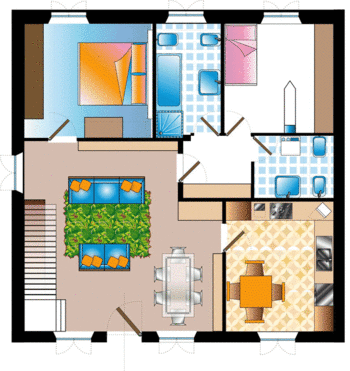 Compréhension écrite													         /10Les clés du nouveau Delf, A2 – page 107PAROLES D’ÉTUDIANTS : La cohabitation façon « Auberge espagnole »Dossier rentrée – octobre 2005						Le Figaro étudiantAujourd’hui, un Français âgé de 15 à 44 ans sur cinq (20%) a déjà vécu, vit ou souhaite vivre en cloc, c’est à dire partager un appartement avec d’autres personnes. Les raisons ? Financières, bien sûr. L’effet « Friends » et/ou « Auberge espagnole », sans doute aussi. Mais selon les étudiants rencontrés, le mythe de la coloc style international, avec ses petits évènements tragicomiques comme on peut les trouver dans le film, s’oppose à une réalité qui n’est pas toujours aussi facile qu’on le croit. De l’indifférence polie – chacun sa chambre, son emploi du temps, ses amis et pas de réels échanges – à l’entente cordiale – fiesta, ouverture aux autres cultures, apprentissage des langues, ambiance de petite famille reconstituée et belles amitiés à la clé – les colocs ont en général vécu une cohabitation sans nuages (1) et en redemandent. Mais il y a des exceptions !Julien a fait face pendant six mois aux crises de nerfs de sa coloc qui cassait tout dans la cuisine, Nadine a évité ses colocs masculins et leurs attitudes ambiguës pendant tout son séjour, Anne-Sophie a supporté une coloc très sympa qui aimait les fêtes mais pas le nettoyage et tardait ou oubliait d payer son loyer (2). Malgré ces problèmes, tous affirment que l’expérience a été bénéfique et que la colocation est un système positif qui fonctionne pour eux. Des expériences qui nous montrent que tout n’est pas toujours rose comme au cinéma, mais que l’expérience vaut la peine d’être vécue. (1) sans nuages : sans problèmes (2) le loyer : somme d’argent qu’on paie chaque mois pour vivre dans un appartementQuestions1. Le texte est extrait d’un magazine...							/1	□ pour étudiants□ féminin□ d’actualité2. Selon certains étudiants rencontrés, la colocation est...				/1.5□ plus difficile qu’on le pense□ plus facile qu’on le pense□ aussi facile qu’on le pense3.  Vrai ou faux ? Justifiez votre réponse avec une citation du texte.(Vrai/Faux : /1 – Justification /0.5)a- La majorité des jeunes français a déjà vécu la colocation. ____________Justification : _________________________________________________________b- Les principales raisons pour vouloir partager un appartement sont financières. _____________Justification : _________________________________________________________c- Certains films ou séries ont participé au phénomène de la colocation. ______________Justification : _________________________________________________________d- Dans certains cas, les colocations favorisent les échanges linguistiques. _____________Justification : _________________________________________________________e- Les personnes qui ont eu de mauvaises expériences de colocation pensent que c’est un bon système de vie. ________________Justification : _________________________________________________________Épreuve d’expression écrite														         /10Leonardo est millionnaire. Vous êtes conseiller(e) amoureux sur le net. Leonardo vous dépose une quantité incroyable d’argent pour que vous lui donniez les meilleurs conseils, car il est amoureux de Jennifer Lopez. Vous lui donnez les plus honnêtes, mais aussi vos meilleurs conseils pour qu’il puisse faire qu’elle tombe amoureuse, sans que ce soit pour son argent. Utilisez l’impératif et le conditionnel (tu devrais, tu pourrais, il faudrait que… )                                                                                                                          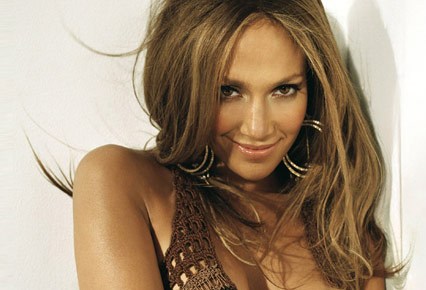 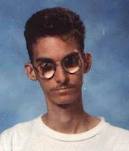 _____________________________________________________________________________________________________________________________________________________________________________________________________________________________________________________________________________________________________________________________________________________________________________________________________________________________________________________________________________________________________________________________________________________________________________________________________________________________________________________________________________________________________________________________________________________________________________________________________________________________________________________________________________________________________________________________________________________________________________________________________________________________________________________________________________________________________________________________________________________________________________________________________________________________________________________________________________________________________________________________________________________________________________________________________________________________________________________________________________________________________Épreuve d’expression orale														         /10Un sujet tiré au sort parmi les trois proposés.Temps de préparation : 5 – 10 minutes. Temps de passation : environ 10 minutes.1. Les vacancesParlez de vos dernières vacances. Où êtes-vous allés ? Qu’avez-vous fait ? En général pour vos vacances, qu’est-ce que vous appréciez et qu’est-ce que vous n’appréciez pas ?Quel type de logement préférez-vous et pourquoi ?2. SouvenirsParlez de votre enfance. Où viviez-vous ? Avec qui viviez-vous ?Qu’est-ce que vous aimiez faire ? Qu’est-ce que vous n’aimiez pas ?Qu’est-ce qui est différent dans votre vie maintenant ?3. Racontez une anecdote drôle ou ridicule qui vous est arrivéeSouvenez-vous de parler des situations, faire des descriptions et de dire ce qui s’est passé.____________________________________________________________________________________________________________________________________________________________________________________________________________________________________________________________________________________________________________________________________________________________________________________________________________________________________________________________________________________________________________________________________________________________________________________________________________________________________________________________________________________________________________________________________________________________________________________________________________________________________________________________________________________________________________________________________________________________________________________________________________________________________________________________